              Ҡ А Р А Р			        	                           ПОСТАНОВЛЕНИЕ      09 август 2021 й.                        №30                     09 августа 2021 г.Об отмене постановления  Администрации сельского поселения Нижнезаитовский сельсовет муниципального района Шаранский район Республики Башкортостан от 10 декабря 2012 года №30 «Об утверждении Административного регламента по предоставлению муниципальной услуги «Выдача разрешения на право организации розничного рынка на территории сельского поселения Нижнезаитовский сельсовет муниципального района Шаранский район Республики Башкортостан»»        В целях приведения нормативных правовых актов Администрации сельского поселения Нижнезаитовский сельсовет муниципального района Шаранский район Республики Башкортостан в соответствие с требованиями Федерального закона №271-ФЗ от 30 декабря 2006 года "О розничных рынках и о внесении изменений в Трудовой кодекс Российской Федерации»", Администрация сельского поселения Нижнезаитовский сельсовет муниципального района Шаранский район Республики Башкортостан постановляет:  1. Признать утратившим силу:1.1. Постановление Администрации сельского поселения Нижнезаитовский сельсовет муниципального района Шаранский район Республики Башкортостан от 10 декабря 2012 года №30 «Об утверждении Административного регламента по предоставлению муниципальной услуги «Выдача разрешения на право организации розничного рынка на территории сельского поселения Нижнезаитовский сельсовет муниципального района Шаранский район Республики Башкортостан».      2.  Настоящее постановление вступает в силу с момента его обнародования.     3.  Контроль исполнения настоящего постановления оставляю за собой.Глава сельского поселения                                                                 И.Х.ШакировБашкортостан РеспубликаһыныңШаран районымуниципаль районыныңТүбәнге Зәйет  ауыл Советыауыл биләмәһе ХакимиәтеБашкортостан РеспубликаһыныңШаран районы Түбәнге Зәйет ауы СоветыСовет урамы, 2а, Түбәнге Зәйет ауылы Шаран районы Башкортостан РеспубликаһыныңТел./факс(347 69) 2-56-11,e-mail: nzaitss@yandex.ruhttp://nzait.ru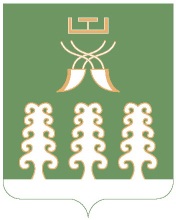 Администрация сельского поселенияНижнезаитовский  сельсоветмуниципального районаШаранский районРеспублики БашкортостанНижнезаитовский сельсовет Шаранского района Республики Башкортостанул. Советская,д.2а, с.Нижнезаитово Шаранского района, Республики БашкортостанТел./факс(347 69) 2-56-11,e-mail: nzaitss@yandex.ruhttp://nzait.ru